附件2：人才招聘平台填报说明一、应聘者访问仲恺农业工程学院人才招聘信息平台网址http://zp.zhku.edu.cn ，进行注册并登录（图1）。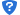 请仔细阅读“应聘须知”：1.请使用谷歌浏览器或360浏览器极速模式登录此系统；2.本系统可以进行简历投递、准考证打印、结果查询等功能。3.请应聘人员在招聘首页“招聘岗位”选择需要应聘的岗位后再进入个人中心填写简历，如您已进入个人中心，请在保存简历后返回首页选择岗位；4.请应聘人员在简历中填写工作经历时，参照招聘公告有关的要求进行填写；不按要求填写经历者责任自负。5.具体招聘日程请密切关注首页发布的招聘公告。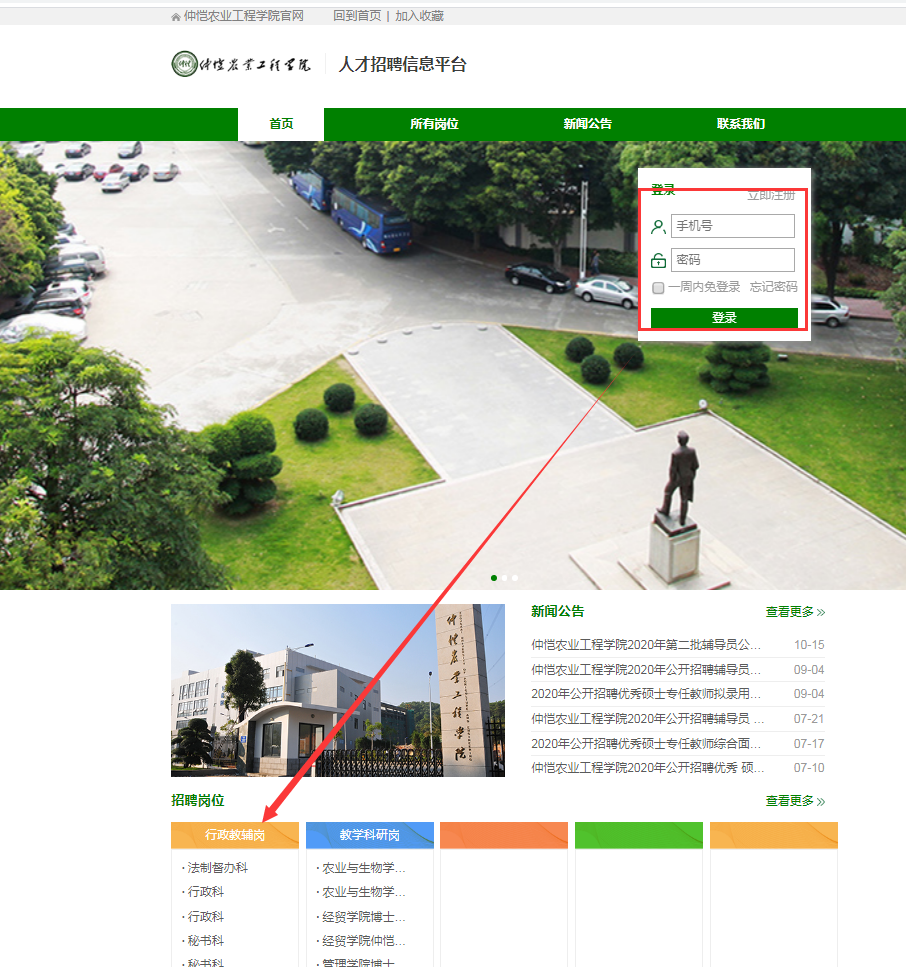 图1（选择岗位后再进入系统）2、 登录后进入平台首页，在首页“招聘岗位”右侧点击“查看更多”进入所有岗位页面（图2），在“类型”中选择“行政教辅岗”，进入岗位列表，选定拟应聘岗位点击“详情”（图3），点击“在线投递简历”进行简历填写（图4）。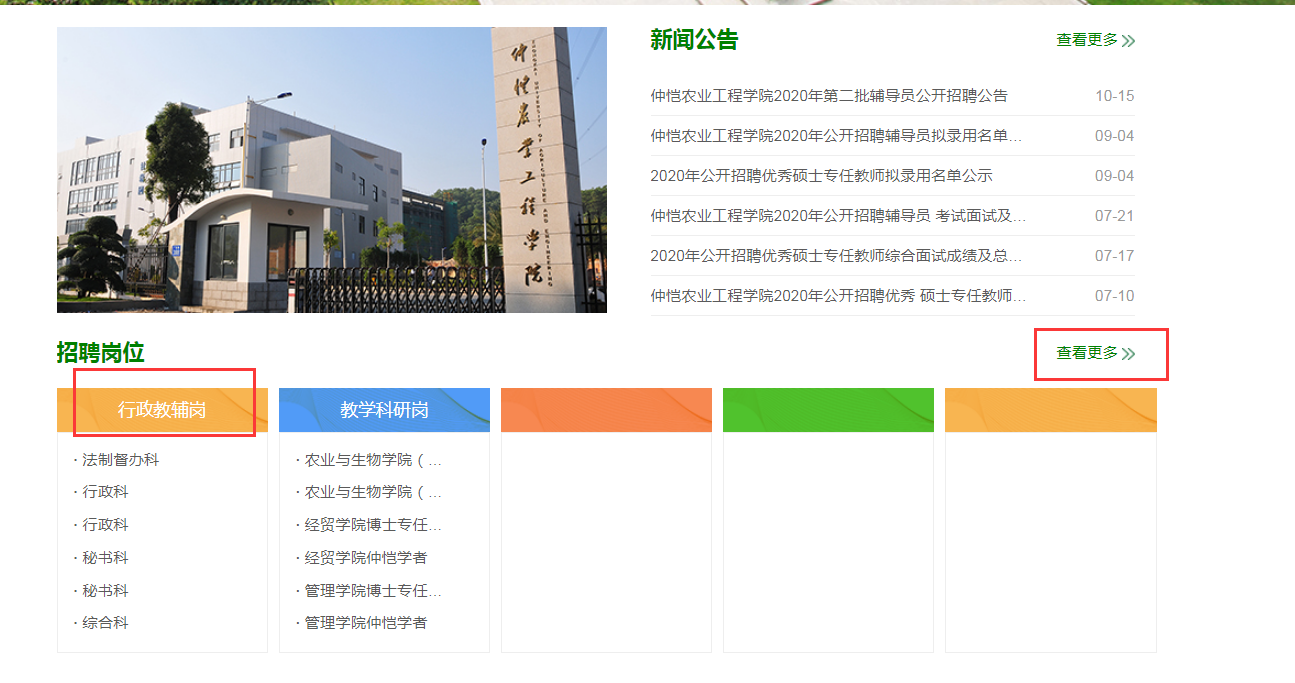 图2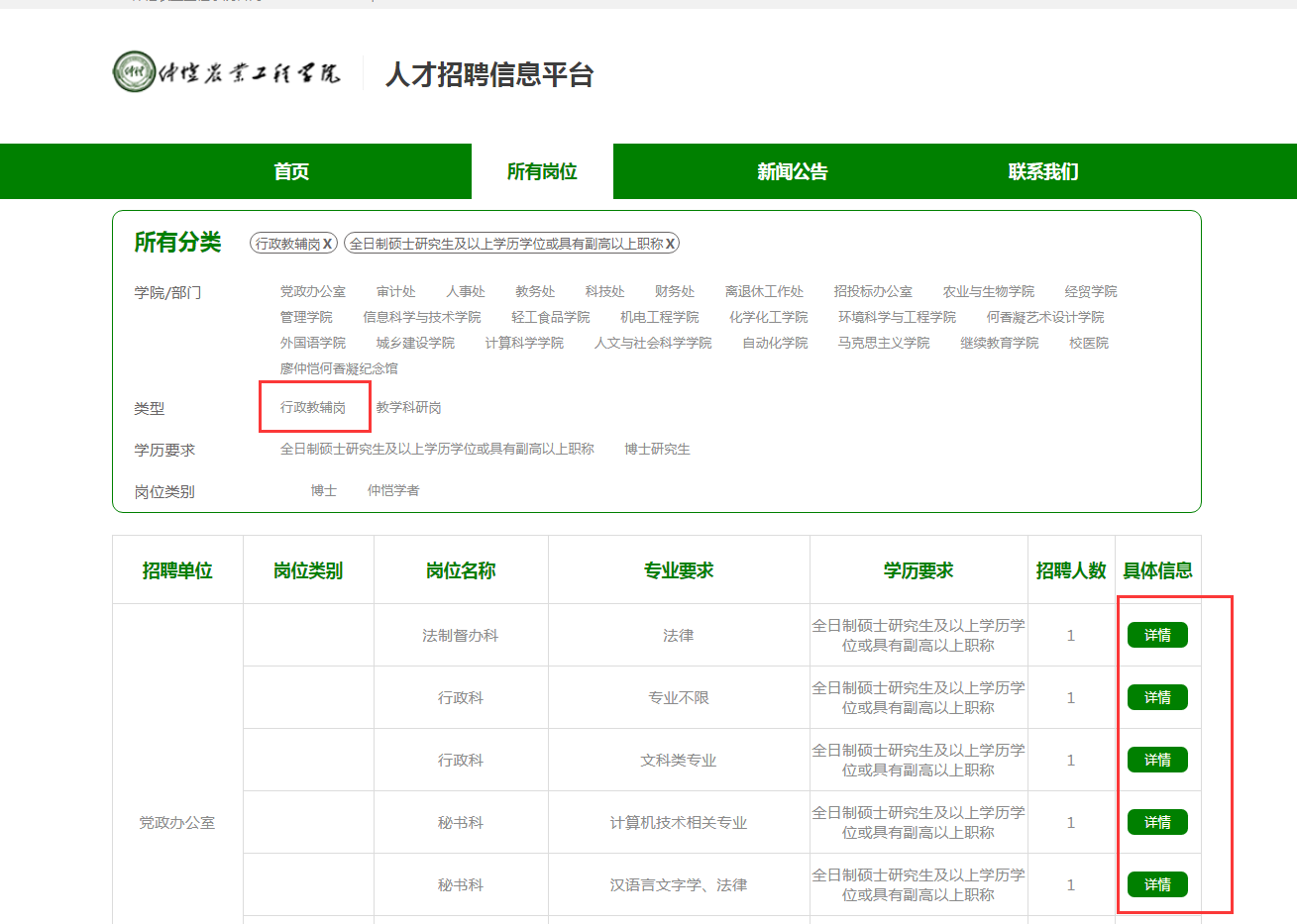 图3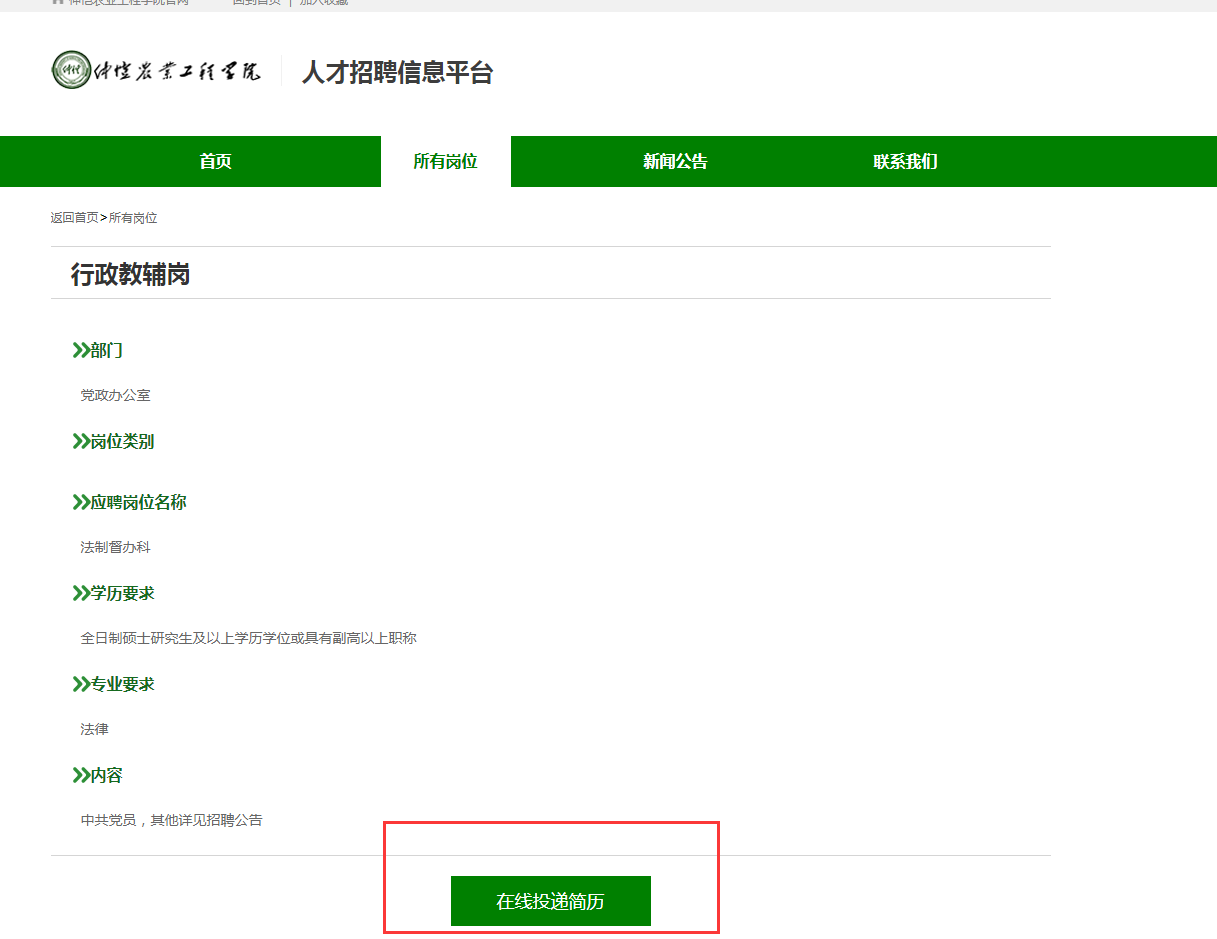 图43、 简历填写完整后，在简历最下方点击“保存”和“提交”，完成后即为报名成功（图5）。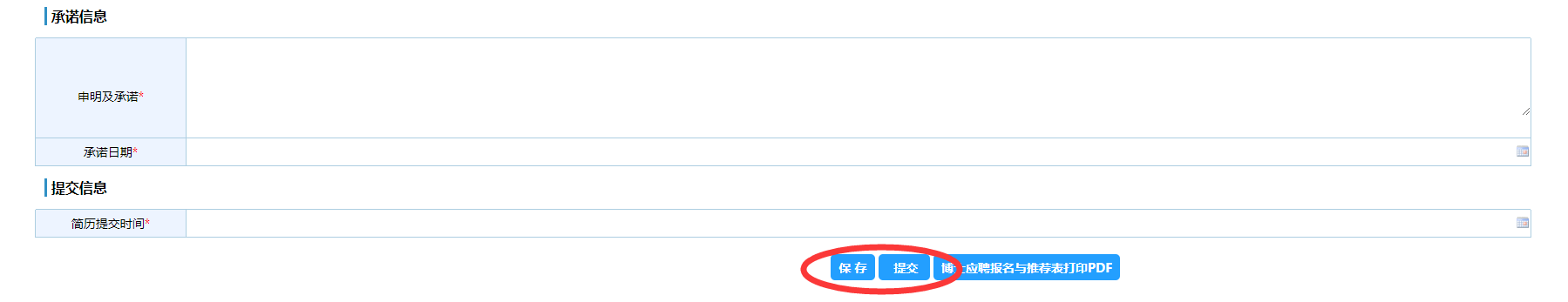 图54、 应聘者报名后，在首页“新闻公告”中关注招聘的相关信息（图6），可在“个人中心”查看专业技能测试成绩、面试信息，查看录用成绩等（图7）。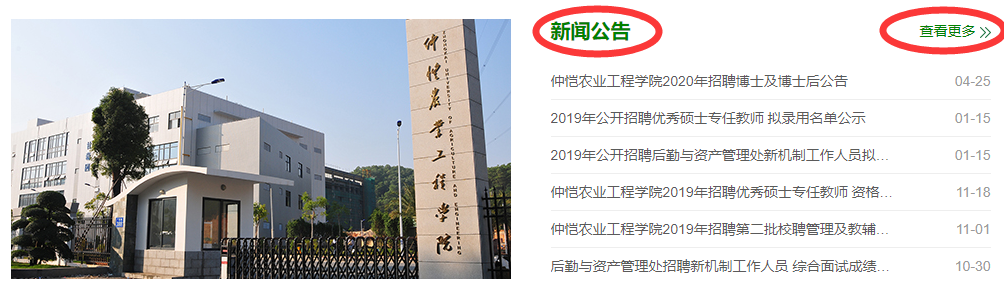 图6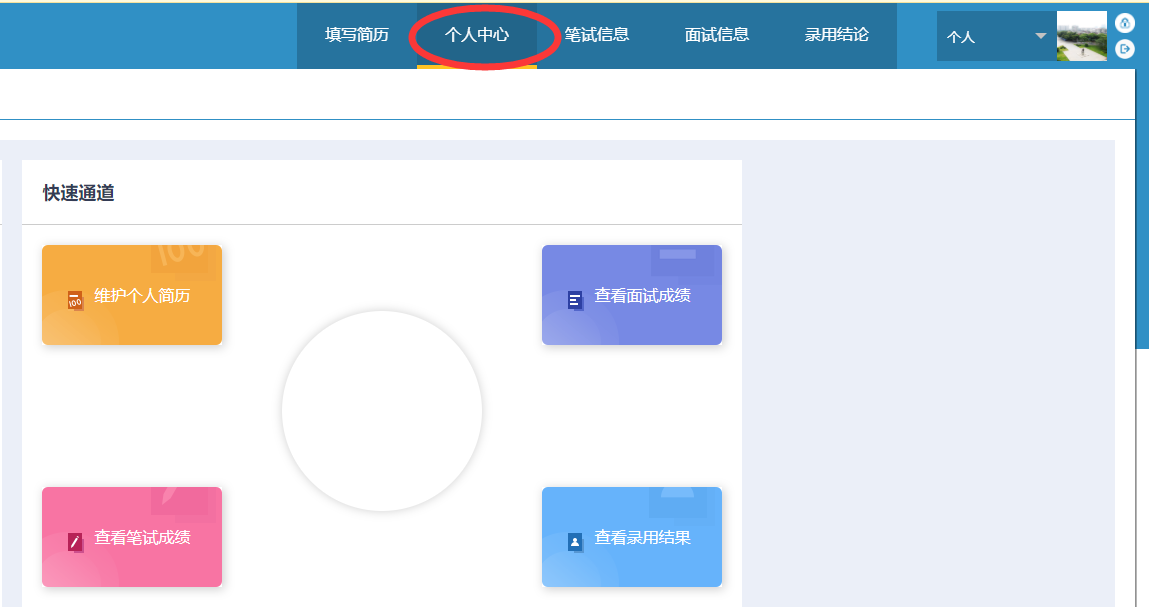 图7附件3：进校人员健康信息登记卡1.填写日期为申请进校前连续14日，不得中断。2.进校人员承诺：以上记录内容真实准确。如有瞒报谎报，由申请者承担由此带来的一切后果。签 名：姓名：                 身份证号：                               联系电话：姓名：                 身份证号：                               联系电话：姓名：                 身份证号：                               联系电话：姓名：                 身份证号：                               联系电话：姓名：                 身份证号：                               联系电话：日期（进校前连续14日不得中断）健康状况家庭成员身体健康状况假期是否曾前往疫情防控重点地区是否接触过疫情防控重点地区高危人员